Publicado en Madrid el 21/11/2019 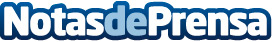 VASS y BRAINTRUST se alían para mejorar la eficiencia de sus clientes con soluciones globales end to endAmbas compañías firman un acuerdo estratégico con el objetivo de ofrecer a sus clientes soluciones que les permitan desarrollar su proceso de transformación desde la identificación de la necesidad hasta la definición y posterior implantación del planDatos de contacto:Redacción914115868Nota de prensa publicada en: https://www.notasdeprensa.es/vass-y-braintrust-se-alian-para-mejorar-la Categorias: Programación Hardware Recursos humanos http://www.notasdeprensa.es